PERUSTERMINOLOGIA Seuraava tietopaketti astrologian perusteista ei ole välttämätön lukijalle, jota astrologia ei puhuttele – arkkityyppikuvausten ymmärtämiseen ei tarvita astrologian peruskurssia. Koska astrologiassa ja mytologiassa on kuitenkin paljon yhteistä, tietämys auttaa saamaan esitellystä aineistosta irti paljon enemmän.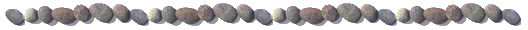 Eläinrata on kahdentoista tunnetun merkin muodostama vaalea tähtivyöhyke, jota pitkin aurinkovyöhyke, jota pitkin aurinko näennäisesti kulkee vuoden aikana. Myös kuu ja monet taivaankappaleet kulkevat maasta katsottuna tätä vyöhykettä pitkin. Ihmiset näkivät aikoinaan näissä tähtirykelmissä eläinhahmoja ja alkoivat nimittää vyöhykettä eläinradaksi, zodiakiksi  (kr. Zodion tarkoitti alun perin eläimen kuvaa tai symbolia). Pythagoras, joka oli opiskellut Babyloniassa tähtitiedettä kahdeksan vuoden ajan, otti Kreikassa ensimmäisenä käyttöön kahdentoista merkin eläinradan. Länsimaisessa astrologiassa eläinrata lasketaan alkavaksi kevätpäiväntasauksen merkistä Oinaasta. Rata ryhmitellään kahteentoista tasamittaiseen merkkiin alkaen Oinaan 0°:sta eli kevätpäiväntasauksen pisteestä. Näin tekivät jo antiikin karttojen laatijat, heistä ensimmäisenä tähtitieteilijä Hipparkhos 100-luvulla eKr. Jaottelu muodostaa astrologiassa edelleen käytetyn ns. trooppisen zodiakin.Nykyaikaisessa tähtitieteessä, astronomiassa, pitäydytään konkreettisissa tähtikuvioissa, jotka vuosituhansien saatossa ovat liikkuneet ja muuttaneet muotoaan. Tähtitieteilijät ovat hahmotelleet tähtikuvioita uudelleen ja päätyneet mm. näkemään eläinradalla vielä kolmannentoista tähtimerkin, Käärmeenkantajan, joka sijaitsee Skorpionin ja Jousimiehen tähdistöjen välissä.Horoskooppi tulee alun perin kreikan kielestä, jossa khoros tarkoittaa avaruutta, skopia tarkastelua. Horoskooppi merkitsee sananmukaisesti sitä, että tietyllä hetkellä tähystetään taivaanrantaa ja tutkaillaan, missä asemissa taivaankappaleet sijaitsivat.Se, että vastasyntynyt kajauttaa ilmoille ensi huutonsa >> Täältä tullaan elämä! >>, käynnistää suuren verenkierron. Hengittäessään vastasyntynyt on erillinen yksilö, irti symbioosista äidin kanssa. Hengityksen alkamisella on myös okkulttinen ja esoteerinen merkityksensä: hengittäessään lapsi tulee polariteettien, vastakohtien, maailmaan taivaskokemusta vastaavan ykseydentilan jälkeen.Syntymähetken perusteella, ensihuudosta, lasketaan henkilökohtainen horoskooppi, jonka tärkein piste on ns. askendentti. Askendentti on se kohta itäisellä horisontilla, josta aurinko aamulla nousee. Askendentin merkkiä nimitetään nousevaksi merkiksi. Syntymähetken perusteella lasketaan henkilökohtainen askendentti, joka voi olla mikä tahansa eläinradan kahdentoista merkistä. Tätä varten on tiedettävä henkilön syntymän tarkka kellonaika ja syntymäpaikka. Kaksossisaruksilla saattaa olla erilaiset kartat ja jopa eri askendetit – ja siten erilaiset luonteet – mikäli heillä on ikäeroa enemmän kuin neljä minuuttia. Joskus taas käytännöllisesti katsoen samalla hetkellä syntyneet voivat toteuttaa kartastaan sen eri puolia ja teemoja. Kaksossyntymät samoin kuin ns. tähtikaksoset (henkilöt, joilla on sama kartta ) ovat mielenkiintoinen astrologinen tutkimuskohde. Askendentin merkki viittaa ihmisen persoonaan ja olemukseen, hänen käyttäytymiseensä ja sosiaaliseen rooliinsa. Merkki toimii meissä heti vauvasta pitäen, tosin riippuen siitä, mitä syntymäkartan puolta vanhemmat ja lapsen ympäristö tuovat esille eli mitä osaa nämä lapsen kokonaispersoonasta suosivat. Mikäli lapsuuden miljöö on painottanut eri puolia kuin henkilö todellisuudessa edustaa, askendentin merkki alkaa toimia vasta kolmissakymmenissä tai peräti keski-iässä neljänkymmenen  ikävuoden tultua täyteen. Oman askendenttinsa tunteminen voi osoittautuminen henkilölle arvokkaaksi löydökseksi ja astrologia sinänsä saattaa parhaimmillaan auttaa ihmistä tunnistamaan ja hyväksymään itsensä samoin kuin lähimmäisemme mahdollisimman  kokonaisvaltaisesti. Tarkan syntymähetken mukaan voidaan laskea ja asettaa myös huoneet. Ne viittaavat astrologisen tradition mukaan siihen, mitkä elämänalueet ovat henkilössä painottuneimpia. Askendentti aloittaa useimpien astrologisten koulukuntien mukaan kartan ensimmäisen huoneen. Tämä on huoneista tärkein, sillä siinä sijaitsevat taivaankappaleet tulevat esille henkilön persoonallisuudessa ja hänen elämänsä käsikirjoituksessa. Huoneita eli elämänaluepainotuksia on kaksitoista ja ne vastaavat eläinradan kahtatoista merkkiä.Aurinkomerkki määräytyy syntymäpäivän ja – kuukauden perusteella. Eläinradan aurinkomerkit ovat tunnetusti: Oinas (21.3.-19.4)Härkä ( 20.4.- 20.5)Kaksonen ( 21.5-20.6 )Rapu ( 21.6 – 22.7 )Leijona ( 23.7-22.8 )Neitsyt ( 23.8- 22.9 )Vaaka ( 23.9 – 23.10 )Skorpioni ( 24.10 – 22.11 )Jousimies  ( 23.11- 21.12 )Kauris ( 22.12 – 19.1 )Vesimies (20.1 – 18.2 )Kalat ( 19.2 – 20.3 )Aurinkomerkkien rajatapauksissa on tiedettävä syntymän tarkka kellonaika, koska  merkin täsmällinen muuttuminen vaihtelee hieman vuosittain. Useimmat meistä tietävät aurinkomerkkinsä ja sitä pidetään erheellisesti horoskooppimerkkinä. Toisinaan koko astrologia samastetaan pelkäksi aurinkomerkkiastrologiaksi  ja vieläpä ennustamiseksi aurinkomerkkien mukaan. Kun ollaan täsmällisiä, todellinen horoskooppimerkki on nimenomaan askendentin merkki, koska se on aurinkomerkkiä henkilökohtaisempi ja usein helpommin tunnistettavissa. Aurinkomerkki toimii ihmisen sisimmässä. Se kuvaa ihmisen perusluonnetta ja yksilöllisyyttä. Aurinkomerkkiastrologia yleistyi tämän vuosisadan alussa lehdistön myötä. Nousevaa merkkiä oli käytännössä  mahdoton tietää, koska syntymän tarkkaa kellonaikaa ei yleensä tiedetty. Lisäksi nousevan merkin laskeminen vaatii tiedon lisäksi  erityisiä taulukoita. Nykyisin sekä nousumerkit että astrologia yleensä ovat alkaneet tulla tutuiksi suurelle yleisölle sitä mukaa kuin henkilökohtaiset tietokoneet, laskentaohjelmien saatavuus ja astrologian harrastus ovat yleistyneet. Pisimmällä ollaan Italiassa, jossa pidetään sivistymättömänä ihmistä, joka ei tiedä omaa nousevaa merkkiään eli askendenttiaan. Aurinkomerkkiä muuntaa ratkaisevasti tilanne, jossa auringon lähellä sijaitsee jokin taivaankappale (korkeintaan kahdentoista asteen päässä auringonpituusasteesta eläinradalla ). Kyseessä on tuolloin taivaankappaleiden yhtymä eli ns. konjuktio. Tilanne nostaa käytännön kokemuksen mukaan esille kyseiseen taivaankappaleeseen liittyviä ominaisuuksia ja käsikirjoitusteemoja. Mitä lähempänä taivaankappale on aurinkoa, sitä selkeämmin ja voimakkaammin sen energia ja teemat tulevat esille käytännössä. Eläinradalla auringon suhteen vastapuolellakin (noin 180°:een etäisyydessä, ns. oppositiossa) oleva taivaankappale on otettava huomioon  erityisesti: kyseinen tekijä on lähes yhtä korostuneessa asemassa kuin auringon vierelläkin (konjuktiossa) sijaitseva.Syntymäkartalta katsotaan myös aurinkokuntamme muiden taivaankappaleiden merkit sekä keskinäiset kulmat eli aspektit, jotka kaikki vasta tarkan yksilöllisen kartoituksen jälkeen antavat suuntaa henkilöstä ja hänen taipumuksistaan. Yksilöllisen, henkilökohtaisen syntymäkartan taivaankappaleiden sijainteineen saa laskeutua, joko astrologisten tietokoneohjelmien tai taivaankappaleiden taulukoiden (ns. efemeridien ja ns. huonetaulukoiden ) avulla. Kartan tulkintaa varten taas tarvitaan vuosien opiskelua ja käytännön harjoittelua. Jutun kirjan loppuosassa on esitelty Venuksen ja asteroidien asemat eri eläinradan merkeissä. Näillä merkkiasemilla ei ole mitään tekemistä aurinkomerkin kanssa. Uusimmassa astrologiassa kaikkein tärkeimpinä tekijöinä pidetään kulminoivia taivaankappaleita. Ne ovat taivaankappaleita, jotka tietyllä hetkellä ovat olleet keskeisissä pisteissä: Tärkein piste on kahdentoista asteen sisällä askendentilla (lyhennys ASC ). Toiseksi tärkein kulminaatioasema on keskitaivaalla eli keskipäivän auringon kohdassa etelässä; tämä on ns. Medium Coeli-piste (lyhennys MC ). Seuraavaksi merkittävin kulminaatioasema on keskiyön pisteessä eli Imum Coeli-pisteessä (lyhennys IC ) ja neljänneksi tärkein lännen horisontilla lähellä auringonlaskun pistettä, jolloin kyseessä on deskendentti (lyhennys DC ).Aleksandrialainen matemaatikko ja tähtitieteilijä Klaudios Ptolemaios otti ensimmäisenä käyttöön kartan kulminaatiopisteet ja kartan jaon kahteentoista huoneeseen. Meidän aikanamme kulminoiva taivaankappaleita on tutkinut perusteellisesti ranskalainen psykologi ja tilastotieteilijä Michel Gauquelin, joka löysi tieteellisesti päteviä korrelaatioita, yhteyksiä, taivaankappaleiden kulminaatiopisteiden ja tietyissä ammateissa menestymisen kanssa. Hänen tilastollisissa tutkimuksissaan paljastui esimerkiksi, että menestyvien poliitikkojen syntymäkartoilla kulminoi Jupiter niin usein, että kyseessä ei voinut olla pelkkä sattuma. Varsin hauska löydös oli se, että vastaavanlainen kulminoiva Jupiter oli myös menestyvillä näyttelijöillä. Suomessa fil.tri. Kyösti Tarvainen on johtanut ryhmää, jossa etsittiin perheenjäsenten syntymähetkien ja kulminoivien planeetta-asemien keskinäisiä  korrelaatioita. Tarvaisen löydökset suomalaisessa aineistoissa ovat tilastollisesti yhtä merkittäviä kuin Gauquelinin kymmenien tuhansien syntymäaikojen otoksessa.Astrologian uusimpiin löydöksiin kuuluvat Vertex – ja Antivertex-pisteet (lyhennykset Vx ja Avx ). Ne katsotaan myös kulminaatiokohdiksi ja niiden läheisyydessä olevat taivaankappaleet näyttäisivät olevan myös yhteydessä henkilön persoonallisuuteen ja hänen käsikirjoitusteemoihinsa.Eläinradan merkkeihin on kautta aikojen yhdistetty taivaankappaleita, joita nimitetään merkkien hallitsijoiksi. Tapa juontunee siitä, että tiettyihin merkkeihin ja taivaankappaleisiin on yhdistetty samankaltaista ominaisuuksia. Aikojen saatossa näkemykset >> hallitsijoista >> ovat kuitenkin muuttuneet. Astrologian historiaa tutkinut Rubert Gleadow käsittelee teoksessaan The Origin of the Zodiac antiikin Kreikassa käytössä olleita eläinradan merkkien hallitsijoita. Merkkien ja jumalien keskinäisen yhdistämisen perustana olivat vastakkaisuusparit eli polariteettimerkit. Varsinaisia olympolaisia jumalia oli kaksitoista, kuusi mies- ja kuusi naispuolista. Oinaan merkkiin yhdistettiin Pallas Athene, Zeuksen >> synnyttämä >> tytär ja merkin vastapuolella sijaitsevaan Vaakaan Heran partenogeneettinen poika Hefaistos. Seuraava polariteetti olivat Härkä ja Skorpioni. Näistä lempeää Härkää hallitsi rakkauden jumalatar Afrodite ja tulista Skorpionia sodan jumala Ares. Kaksosten ja Jousimiehen merkkejä pidettiin kaksossisarusten Apollonin ( Kaksoset )ja Artemiksen (Jousimies )omina. Rapu ja Kauris ovat vastamerkkejä, joita hallitsivat aviopari Hermes (Rapu) ja Hestia (Kauris ). Merkkiparin Leijona ja Vesimies itseoikeutetut valtiaat olivat Zeus ja Hera; kuningas itse hallitsi Leijonaa, kuningatar Vesimiestä. Viimeiseen vastapariin Neitsyen ja Kalojen merkkeihin yhdistettiin Demeter (Neitsyt) ja Poseidon (Kalat ). Haades ja hänen puolisonsa Persefone eivät lukeutuneet olympolaisiin hallitsijoihin, koska manalan valtiasparina he olivat mahdollisimman kaukana Olympoksen vuorenhuipusta. Nykyastrologiassa elää edelleen teoria vastamerkkien keskinäisestä merkityksestä ja täydentävyydestä. Varsin ns. esoteerinen astrologia painottaa vastamerkkien syvällistä ymmärtämistä. Tämän henkiseen ja sisäiseen puoleen suuntautuvan astrologian haaran mukaan merkit tulisi itse asiassa mieltää vain kuutena merkkiparina.Klaudios Ptolemaios kehitteli myöhemmin eläinradan merkeille roomalaiset hallitsijat. Hän aloitti järjestyksensä kuninkaallisesta merkistä Leijonasta ja yhdisti sen aurinkokuntamme keskukseen aurinkoon. Leijonan vieressä on Rapu, johon Ptolemaios sijoitti auringon sisaren kuun. Tästä parista eteenpäin kukin planeetta sai hallintaansa kaksi eläinradan merkkiä: Merkurius Kaksoset ja Neitsyen Venus Härän ja Vaa’anMars Oinaan ja SkorpioninJupiter Kalat ja Jousimiehen Ja kaukaisin antiikin tuntemista planeetoista Saturnus Vesimiehen ja Kauriin. Ptolemaiokselta on peräisin myös näkemys taivaankappaleiden arvokkuuksista eri merkeissä. Tietyissä merkkiasemissa  sijaitessaan planeetta olisi suotuisa, kun taas toisissa epäsuotuisa ja huono. Otollisia asemia on nimitetty perinteisessä astrologiassa ylennyksiksi, hankalat asemat ovat puolestaan alennuskia, jopa kumouksia. Arvokkuusnäkemys samoin kuin tiettyjen planeetta-asemien keskinäisten aspektien jaottelu >> hyviin >> ja >> huonoihin >> ovat värittäneet vahvasti astrologista tulkintaa. Vesimiehen uuden ajan astrologian on syytä päästä eroon näistä ikiaikaisista arvoväritteisistä opeista. Ptolemaioksen näkemyksiä pidettiin vuosisatojen ajan ehdottomana totuutena. Sitten keksittiin kaukoputki ja löydettiin uusia planeettoja. Vuonna 1781 löytyi Uranus, vallankumouksen planeetta, joka yhdistettiin oikopäätä Vesimiehen edistykselliseen merkkiin. Sittemmin Uranuksen takaa löydettiin Neptunus, joka syrjäytti Jupiterin Kalojen hallinsta. Sitten tuli Pluton löytymisen vuoro. Pluto yhdistettiin kuoleman  ja uudestisyntymisen merkkiin Skorpioniin, jota sitä ennen olivat hallinneet olympolainen Ares ja roomalainen Mars. (Esoteerisessa astrologiassa Mars yhdistetään edelleen Skorpioniin.)Vuonna 1977 löydettiin pikkuplaneetta eli planetoidi Khiron. Kentauri  Kheiron oli Kreikan mytologiassa sivistynyt kentauri ja monen sankarin opettaja, tunnettu parantaja ja terapeutti. Niinpä pikku planetoidi yhdistettiin sekä kentaurin merkkiin Jousimieheen että terveydenhuollon merkkiin Neitsyeen. On merkille pantavaa, että parikymmentä vuotta sitten >> bongatusta >> Khironista on astrologiassa kirjoitettu enemmän kuin toista sataa vuotta sitten löydetyistä asteroideista.Suurimmat asteroidit, >> tähden kaltaiset >> taivaankappaleet, jotka  sijaitsivat Marsin ja Jupiterin välimaastossa, löydettiin jo 1800-luvun alkupuolella. Muutamaa poikkeusta lukuun ottamatta asteroideja pidetään feminiinisinä tekijöinä. Ei liene sattumaa, että samoihin aikoihin ensimmäisten asteroidilöydösten kanssa naisasialiike alkoi nostaa päätään ja naiset pääsivät vähitellen mukaan koulutukseen ja yhteiskuntaelämän vaikuttajiksi.Neljä suurinta, jo viime vuosisadan alkupuolella löydettyä asteroidia ovat Juno, Pallas, Ceres ja Vesta. Vasta viimeisen vuosikymmenen aikana näitä on alettu ottaa huomioon astrologiassa ja tulkinnoissa. Perinteisessä astrologiassa naiseuteen liittyvinä tekijöinä on pidetty  vain kuuta ja Venusta. Kuu on yhdistetty tunteisiin, alitajuntaan ja vaistoihin sekä äidillisyyteen ja hoivaan. Nykyastrologian mukaan hoivaaminen ja huolehtiminen liittyvätkin Cerekseen ( ja Demeter-arkkityyppiin ) ja vaistonvaraisuus 1900- luvulla löydettyyn Diana-asteroidiin ( ja Artemis-arkkityyppiin ). Varsinaisesti asteroideja ei pidetä minkään merkin uusina hallitsijoina, mutta selviä assosiaatioita, yhteyksiä merkkeihin on, kuten esimerkiksi Dianalla ja Jousimiehen erämerkillä keskenään.Merkkien hallitsijoiden lisäksi astrologiassa puhutaan syntymäkartan hallitsijoista. Niillä tarkoitetaan sitä taivaankappaletta, joka yhdistetään syntymähetken askendentin merkkiin. Jos esimerkiksi Leijona on askendenttina eli nousumerkkinä, koko kartan ja myös henkilön >> hallitsijana >> on perinteisen astrologian mukaan aurinko. Jos taas askendenttina on Vaaka, karttaa hallitsee Venus. Kartan hallitsijan huone- ja merkkiasemaa aspekteineen on pidetty tulkinnoissa erittäin ratkaisevana.Pausanias on >> planeettojen lapset >> - ilmaisun isä. Idea planeettojen lapsista voi toimia edelleenkin. Puhuttaessa tänä päivänä  >> taivaankappaleiden lapsista >> voidaan mukaan laskea asteroidit ja myös planetoidi Khiron. Kukin meistä voi olla tietyn kosmisen energian ilmentäjä ja toteuttaja – toinen  voimakkaammin, toinen taas vähemmän. Joku saattaa ilmentää myös useamman taivaankappaleen teemaa ja arkkityyppiä.Edellä mainituissa kartan herkissä kulminaatiopisteissä taivaankappaleilla on merkittävä yhteys ko. henkilön sekä persoonaan ja luonteeseen että elämän teemoihin, käsikirjoitukseen. Kulminaatiovaikutus on sitä voimakkaampi, mitä lähempänä kulminaatiopistettä ( ASC, MC, DC, IC tai VX ja AVX ) taivaankappale on. Näin ollen uuden ajan astrologian mukaan nimenomaan kulminoivat taivaankappaleet ovat kartan ja asianomaisen henkilön >> hallitsijoista >> eivätkä niinkään perinteisten nousevien merkkien hallitsijat. 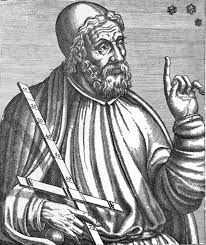 Figure 1 Klaudios Ptolemaios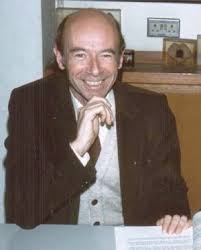 Figure 2 Michelin Gauquelin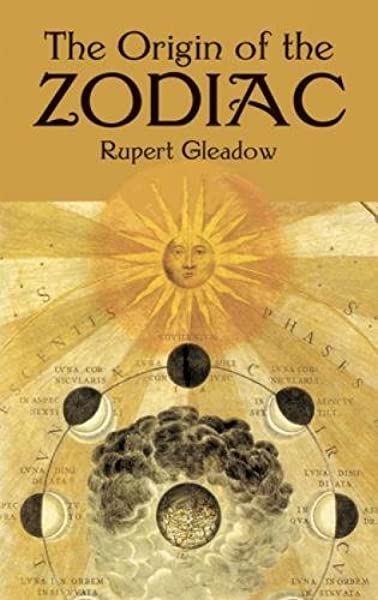 Figure  The Origin of the Zodiac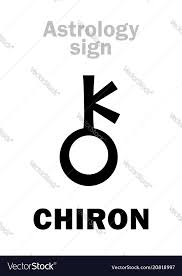 Figure  Khiron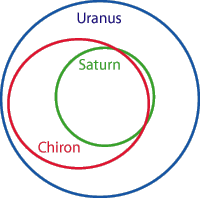 Figure  Khiron